PENNSYLVANIA PUBLIC UTILITY COMMISSIONHarrisburg, PA  17105-3265Sara Krupa						:							:	v.						:		C-2014-2453711							:Peoples Natural Gas Company, LLC			:FINAL ORDER		In accordance wit te provisions of Section 332() of te Public Utility Code, 66  C.S. §332(h), the decision of Administrative Law Judge Joel H. Cheskis dated May 22, 2015, has become final without further Commission action; THEREFORE,IT IS ORDERED:1.	That the Motion of Peoples Natural Gas Company, LLC to dismiss the formal Complaint of Sara Krupa at Docket Number C-2014-2453711 for failure to prosecute is granted.2.	That the formal Complaint filed by Sara Krupa at Docket Number C-2014-2453711 is hereby dismissed with prejudice.3.	That this matter be marked closed. 							BY THE COMMISSION,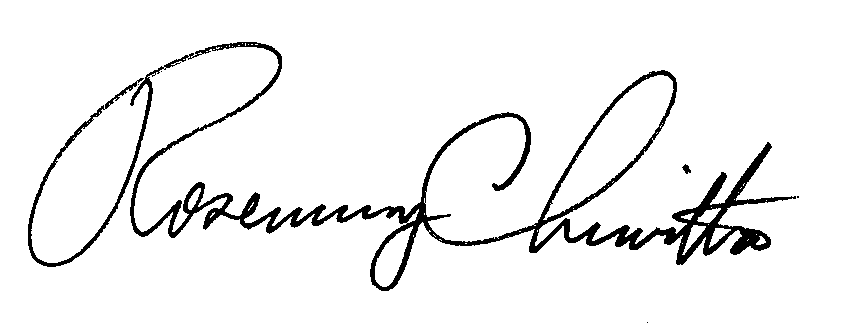 							Rosemary Chiavetta							Secretary(SEAL)ORDER ENTERED: July 23, 2015